Instructions:  Return one questionnaire for your entire vineyard operation as addressed.(Include vineyards rented or leased from others.  Exclude vineyards rented or leased to others.)Identification:    1.  Does the person listed on the above label operate this vineyard? □ YES, continue with item 2				              □NO, Grape SummaryComplete the following table as accurately as possible with information regarding your vineyard operation(s).Please fill in all columns for each of your grape varieties; use zeros or dashes as necessary.  Report grapes from your vineyards only.  
Do not include grapes you purchased.Acreage: Report to the nearest one-tenth acre.  Production: Report to the nearest one-tenth ton.
Grape Summary, continuedComplete the following table as accurately as possible with information regarding your vineyard operation(s).Please fill in all columns for each of your grape varieties; use zeros or dashes as necessary.  Report grapes from your vineyards only.  
Do not include grapes you purchased.Sale of Grapes: Record all sales, including unfermented juice, to the nearest tenth ton and whole dollar.  Exclude estate use. 
Space for notes and comments about your grape cropOREGON VINEYARD INQUIRY – 2012   OMB No. 0535-0039  Approval Expires: 6/30/2013Project Code: xxx   QID: xxxxxx   SMetaKey: xxxxOMB No. 0535-0039  Approval Expires: 6/30/2013Project Code: xxx   QID: xxxxxx   SMetaKey: xxxxOMB No. 0535-0039  Approval Expires: 6/30/2013Project Code: xxx   QID: xxxxxx   SMetaKey: xxxxOMB No. 0535-0039  Approval Expires: 6/30/2013Project Code: xxx   QID: xxxxxx   SMetaKey: xxxx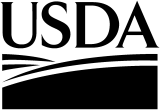 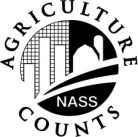 NATIONALAGRICULTURALSTATISTICSSERVICEU.S. Department of AgricultureNOC Division9700 Page Avenue, Suite 400St. Louis, MO 63132-1547Phone: 1-888-424-7828	    FAX:  314-595-9990nass@nass.usda.govU.S. Department of AgricultureNOC Division9700 Page Avenue, Suite 400St. Louis, MO 63132-1547Phone: 1-888-424-7828	    FAX:  314-595-9990nass@nass.usda.govU.S. Department of AgricultureNOC Division9700 Page Avenue, Suite 400St. Louis, MO 63132-1547Phone: 1-888-424-7828	    FAX:  314-595-9990nass@nass.usda.govPlease make corrections to name, address and ZIP Code, if necessary.Information requested in this survey is used to prepare estimates of selected agricultural commodities.  Under Title 7 of the U.S. Code and CIPSEA (Public Law 107-347), facts about your operation are kept confidential and used only for statistical purposes in combination with similar reports from other producers.   Response is voluntary.According to the Paperwork Reduction Act of 1995, an agency may not conduct or sponsor, and a person is not required to respond to, a collection of information unless it displays a valid OMB control number. The valid OMB control number for this information collection is 0535-0039.  The time required to complete this information collection is estimated to average 65 minutes per response, including the time for reviewing instructions, searching existing data sources, gathering and maintaining the data needed, and completing and reviewing the collection of information.Please make corrections to name, address and ZIP Code, if necessary.Information requested in this survey is used to prepare estimates of selected agricultural commodities.  Under Title 7 of the U.S. Code and CIPSEA (Public Law 107-347), facts about your operation are kept confidential and used only for statistical purposes in combination with similar reports from other producers.   Response is voluntary.According to the Paperwork Reduction Act of 1995, an agency may not conduct or sponsor, and a person is not required to respond to, a collection of information unless it displays a valid OMB control number. The valid OMB control number for this information collection is 0535-0039.  The time required to complete this information collection is estimated to average 65 minutes per response, including the time for reviewing instructions, searching existing data sources, gathering and maintaining the data needed, and completing and reviewing the collection of information.Please make corrections to name, address and ZIP Code, if necessary.Information requested in this survey is used to prepare estimates of selected agricultural commodities.  Under Title 7 of the U.S. Code and CIPSEA (Public Law 107-347), facts about your operation are kept confidential and used only for statistical purposes in combination with similar reports from other producers.   Response is voluntary.According to the Paperwork Reduction Act of 1995, an agency may not conduct or sponsor, and a person is not required to respond to, a collection of information unless it displays a valid OMB control number. The valid OMB control number for this information collection is 0535-0039.  The time required to complete this information collection is estimated to average 65 minutes per response, including the time for reviewing instructions, searching existing data sources, gathering and maintaining the data needed, and completing and reviewing the collection of information.Please make corrections to name, address and ZIP Code, if necessary.Information requested in this survey is used to prepare estimates of selected agricultural commodities.  Under Title 7 of the U.S. Code and CIPSEA (Public Law 107-347), facts about your operation are kept confidential and used only for statistical purposes in combination with similar reports from other producers.   Response is voluntary.According to the Paperwork Reduction Act of 1995, an agency may not conduct or sponsor, and a person is not required to respond to, a collection of information unless it displays a valid OMB control number. The valid OMB control number for this information collection is 0535-0039.  The time required to complete this information collection is estimated to average 65 minutes per response, including the time for reviewing instructions, searching existing data sources, gathering and maintaining the data needed, and completing and reviewing the collection of information.Please make corrections to name, address and ZIP Code, if necessary.Information requested in this survey is used to prepare estimates of selected agricultural commodities.  Under Title 7 of the U.S. Code and CIPSEA (Public Law 107-347), facts about your operation are kept confidential and used only for statistical purposes in combination with similar reports from other producers.   Response is voluntary.According to the Paperwork Reduction Act of 1995, an agency may not conduct or sponsor, and a person is not required to respond to, a collection of information unless it displays a valid OMB control number. The valid OMB control number for this information collection is 0535-0039.  The time required to complete this information collection is estimated to average 65 minutes per response, including the time for reviewing instructions, searching existing data sources, gathering and maintaining the data needed, and completing and reviewing the collection of information.Please make corrections to name, address and ZIP Code, if necessary.Information requested in this survey is used to prepare estimates of selected agricultural commodities.  Under Title 7 of the U.S. Code and CIPSEA (Public Law 107-347), facts about your operation are kept confidential and used only for statistical purposes in combination with similar reports from other producers.   Response is voluntary.According to the Paperwork Reduction Act of 1995, an agency may not conduct or sponsor, and a person is not required to respond to, a collection of information unless it displays a valid OMB control number. The valid OMB control number for this information collection is 0535-0039.  The time required to complete this information collection is estimated to average 65 minutes per response, including the time for reviewing instructions, searching existing data sources, gathering and maintaining the data needed, and completing and reviewing the collection of information.Please make corrections to name, address and ZIP Code, if necessary.Information requested in this survey is used to prepare estimates of selected agricultural commodities.  Under Title 7 of the U.S. Code and CIPSEA (Public Law 107-347), facts about your operation are kept confidential and used only for statistical purposes in combination with similar reports from other producers.   Response is voluntary.According to the Paperwork Reduction Act of 1995, an agency may not conduct or sponsor, and a person is not required to respond to, a collection of information unless it displays a valid OMB control number. The valid OMB control number for this information collection is 0535-0039.  The time required to complete this information collection is estimated to average 65 minutes per response, including the time for reviewing instructions, searching existing data sources, gathering and maintaining the data needed, and completing and reviewing the collection of information.2.  In what county was the largest value of your grapes produced? 3.  Total acres of grapes planted
in Oregon (Include both bearing and non-bearing)(1009)4.  In what growing region was the largest value of your grapes produced?              North Willamette Valley (including Yamhill-Carlton District, Chehalem Mountains, McMinnville, Ribbon Ridge, Dundee Hills, and Eola-Amity Hills)             South Willamette Valley (defined as south of Monmouth and the South Salem Hills)             Umpqua Valley (including Red Hills Douglas County)             Rogue Valley (including Applegate Valley)             Columbia River (including Columbia Gorge, Columbia Valley, and Walla Walla Valley)             Other Oregon area4.  In what growing region was the largest value of your grapes produced?              North Willamette Valley (including Yamhill-Carlton District, Chehalem Mountains, McMinnville, Ribbon Ridge, Dundee Hills, and Eola-Amity Hills)             South Willamette Valley (defined as south of Monmouth and the South Salem Hills)             Umpqua Valley (including Red Hills Douglas County)             Rogue Valley (including Applegate Valley)             Columbia River (including Columbia Gorge, Columbia Valley, and Walla Walla Valley)             Other Oregon areaOffice UseOffice UseCty Code4000Reg Code4001Vine Comp1008R. Unit921VarietyGrape Acres and ProductionGrape Acres and ProductionGrape Acres and ProductionGrape Acres and ProductionGrape Acres and ProductionGrape Acres and ProductionGrape Acres and ProductionGrape Acres and ProductionGrape Acres and ProductionGrape Acres and ProductionVarietyTotal planted acres of grapes (include non-bearing)Total planted acres of grapes (include non-bearing)Newly planted acres in 2012Newly planted acres in 2012Acres removed since 2010 harvestAcres removed since 2010 harvestAcres harvested in 2012Acres harvested in 2012Tonsharvestedin2012Tonsharvestedin2012Example 1       7. .__..Example 17.32.3---.5.09.4Example 2Example 210.0---.2.510.020.0Cabernet Franc 492. 508. 524. 540. 556.Cabernet Sauvignon 493. 509. 525. 541. 557.Chardonnay 494. 510. 526. 542. 558.Gewürztraminer 495. 511. 527. 543. 559.Merlot 496. 512. 528. 544. 560.Müller-Thurgau 497. 513. 529. 545. 561.Pinot Blanc 498. 514. 530. 546. 562.Pinot Gris 499. 515. 531. 547. 563.Pinot Noir 500. 516. 532. 548. 564.Sauvignon Blanc 501. 517. 533. 549. 565.Syrah 502. 518. 534. 550. 566.Tempranillo 503. 519. 535. 551. 567.Viognier 504. 520. 536. 552. 568.White Riesling 505. 521. 537. 553. 569.Zinfandel 506. 522. 538. 554. 570.List other varieties:(including table grapes)Office Use 507. 523. 539. 555. 571.VarietyGrape SalesGrape SalesGrape SalesGrape SalesTons not harvested in 2012 due to economic reasons such as labor or mkt. conditionsTons not harvested in 2012 due to economic reasons such as labor or mkt. conditionsVarietyTons sold from your vineyard in 2012(exclude estate use)Tons sold from your vineyard in 2012(exclude estate use)Total dollars billed
(exclude estate use)Total dollars billed
(exclude estate use)Tons not harvested in 2012 due to economic reasons such as labor or mkt. conditionsTons not harvested in 2012 due to economic reasons such as labor or mkt. conditionsExample 1       7. .__Example 19.418,08218,082---.Example 2N/A
(estate use)N/A
(estate use)N/A
(estate use)N/A
(estate use)Example 2N/A
(estate use)N/A
(estate use)N/A
(estate use)N/A
(estate use)3.0Cabernet Franc 588. 672 688.Cabernet Sauvignon 589. 673 689.Chardonnay 590. 674 690.Gewürztraminer 591. 675 691.Merlot 592. 676 692.Müller-Thurgau 593. 677 693.Pinot Blanc 594. 678 694.Pinot Gris 595. 679 695.Pinot Noir 596. 680 696.Sauvignon Blanc 597. 681 697.Syrah 598. 682 698.Tempranillo 599. 683 699.Viognier 600. 684 700.White Riesling 601. 685 701.Zinfandel 602. 686 702.List other varieties:(including table grapes)Office Use 603. 687 703.Losses for 2012Losses for 2012Losses for 2012Losses for 2012Report total tons not available for harvest due to:Report total tons not available for harvest due to:Report total tons not available for harvest due to:Report total tons not available for harvest due to:Birds/Animals704Birds/Animals   .TonsHerbicide Spray Drift705Herbicide Spray Drift   .TonsDisease720Disease   .TonsWeather736Weather   .TonsTotal721Total   .TonsSurvey Results: To receive the results of this survey on the release date go to: www.nass.usda.gov/Statistics_by_State/Oregon/Publications/Vineyard_and_Winery.Would you rather have a summary mailed to you at a later date?       1 Yes           3No Survey Results: To receive the results of this survey on the release date go to: www.nass.usda.gov/Statistics_by_State/Oregon/Publications/Vineyard_and_Winery.Would you rather have a summary mailed to you at a later date?       1 Yes           3No Survey Results: To receive the results of this survey on the release date go to: www.nass.usda.gov/Statistics_by_State/Oregon/Publications/Vineyard_and_Winery.Would you rather have a summary mailed to you at a later date?       1 Yes           3No Respondent Name: 9911Phone:    9910       MM        DD        YYDate:   OFFICE USE ONLYOFFICE USE ONLYOFFICE USE ONLYOFFICE USE ONLYOFFICE USE ONLYOFFICE USE ONLYOFFICE USE ONLYOFFICE USE ONLYOFFICE USE ONLYOFFICE USE ONLYOFFICE USE ONLYOFFICE USE ONLYOFFICE USE ONLYOFFICE USE ONLYOFFICE USE ONLYOFFICE USE ONLYResponseResponseRespondentRespondentModeModeEnum.Eval.Change785Change785Office Use for POIDOffice Use for POIDOffice Use for POIDOffice Use for POIDOffice Use for POIDOffice Use for POID1-Comp2-R3-Inac4-Office Hold5-R – Est6-Inac – Est7-Off Hold – Est8-Known Zero99011-Op/Mgr2-Sp3-Acct/Bkpr4-Partner9-Oth99021-Mail2-Tel3-Face-to-Face4-CATI5-Web6-E-mail7-Fax8-CAPI19-Other9903098100785785 789      __  __  __  -  __  __  __  -  __  __  __ 789      __  __  __  -  __  __  __  -  __  __  __ 789      __  __  __  -  __  __  __  -  __  __  __ 789      __  __  __  -  __  __  __  -  __  __  __ 789      __  __  __  -  __  __  __  -  __  __  __ 789      __  __  __  -  __  __  __  -  __  __  __1-Comp2-R3-Inac4-Office Hold5-R – Est6-Inac – Est7-Off Hold – Est8-Known Zero99011-Op/Mgr2-Sp3-Acct/Bkpr4-Partner9-Oth99021-Mail2-Tel3-Face-to-Face4-CATI5-Web6-E-mail7-Fax8-CAPI19-Other99030981007857851-Comp2-R3-Inac4-Office Hold5-R – Est6-Inac – Est7-Off Hold – Est8-Known Zero99011-Op/Mgr2-Sp3-Acct/Bkpr4-Partner9-Oth99021-Mail2-Tel3-Face-to-Face4-CATI5-Web6-E-mail7-Fax8-CAPI19-Other9903098R. Unit785785Optional UseOptional UseOptional UseOptional UseOptional UseOptional Use1-Comp2-R3-Inac4-Office Hold5-R – Est6-Inac – Est7-Off Hold – Est8-Known Zero99011-Op/Mgr2-Sp3-Acct/Bkpr4-Partner9-Oth99021-Mail2-Tel3-Face-to-Face4-CATI5-Web6-E-mail7-Fax8-CAPI19-Other9903098921785785407408408990699169916S/E NameS/E NameS/E NameS/E NameS/E NameS/E Name